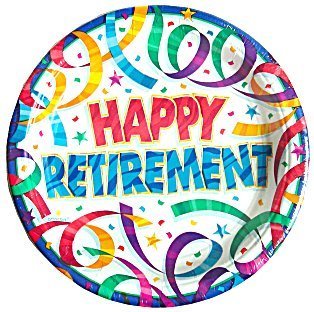 Retirement Farewell Celebration for Elaine CarlsonAVP Human Resources and AdministrationMonday, November 27, 2017Andy’s Place, AH 1003:00 pm – 5:00 pm Human Resources & Payroll Offices will close at 3:00 pm  For more information, please contact Human Resources at 403-329-2274